Weekly UpdateOctober 24, 2018THIS SUNDAYThis week’s guest minister will be Herb Knudsen.  He will be preaching on Mark 10:46-52.DWM SILENT GIVINGDWM Silent Giving will be held this Sunday, October 28.  We invite everyone to join us for fellowship following the service.  See the letter below for more information.SERVING SUNDAY OCTOBER 28TH			Elders:  Barb Meyer, Sue Walker, Marilyn Tjardes			Deacons:  Mike Finis, Ryan Iverson, Janet Iverson				     Mary Alice McRae, Ed Hopkey			Worship Leader:  Cathy Hagan			Communion Preparation:  Mike Finis 			Home Communion:  Marilyn Tjardes and Mike Finis			Greeter:  Arlen DeWallWORSHIP LEADERS AND GREETERSPlease consider serving as a greeter or worship leader in November.  A sign-up sheet can be found in the narthex.PRAYER LISTRosella Jesse –Hollybrook Apt 42Bill and Jean Kerchenfaut – new address6235 Hoffman St #201North Port, Florida  34287-2285Harold Stimmel— Hollybrook Apt 34John RevellHarriet FarneyMargaret MeersPatty BenzMargaret GambillJim McClard John WellerLila ParsonsEvelyn Fawver Barb BennettIrene SchaeferDuff Knudsen – Herb Knudsen’s wife had back surgery and is making good progressWe also continue to pray for the Search Committee and the Recruitment CommitteeYOUTH SUNDAY The youth will be leading the service next Sunday, November 4th.FAMILY FUN NIGHTThe navigators will be hosting a family fun night to kick start fall on Sunday, November 4 from 4:00-7:00pm.  The night will be divided into two segments.  During the first segment, the adults will meet for fellowship and bible study with a special guest leader.  At the same time, the youth will meet separately to have a lesson and enjoy fun outdoor games.  Everyone will then meet together to enjoy a meal and fellowship time around the fire pit.  Childcare will be available for the first hour while the adults are meeting for children 3 and under.  Youth and adults are encouraged to bring friends to join in on this fun night!CALLING ALL WOMEN AND GIRLS OF FIRST CHRISTIAN CHURCHThe DWM ladies would like to invite you to gather with us in the Fellowship Hall following our Sunday morning service on November 11.  During this time together, we will be making pillows for the hospital.  Watch for details!!CAROLING AT CHRISTMAS PARADEWe have received a request to provide a small group of Carolers to sing downtown before the Christmas Parade.  If you and any of your family are interested, please contact the office.BIRTHDAYS AND ANNIVERSARIES(October 24-30, 2018)October    27:   Xaviar Moore29:   Clyde McRaePlease send us (gcfccdoc@yahoo.com) additions or corrections of birthdays,anniversaries, or email addresses.FUTURE GUEST MINISTERSNovember 4th: Herb KnudsenNovember 11th: Herb KnudsenNovember 18th: Beth RupeNovember 25th: Joe CulpepperWEBSITEThe church’s website is now live and can be found at www.fccdocgc.com   On the website, you can view the church video made to help with the search process,a calendar featuring upcoming events, and copies of the Weekly Updates and Christian Visitors.ATTENDANCEDWMDisciples Women’s Ministry annual giving  		     THIS SUNDAY!!!!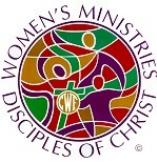 Dear Friends in Christ:Disciple Women’s Ministry of First Christian Church is conducting their annual giving to the work of Disciple Women’s Missions.  The money received through the giving helps fund projects that help individuals both locally and internationally. These gifts let individuals know we are thinking of them and that we do care.  This year the Disciple Women’s Ministries plan to use the money raised to provide gifts for:Support to Robb Warfield and family for mission work in Africa.Local concerns such as Shepherd’s Closet, Food Pantry, and Telecare.Monetary donation to local community Christmas Baskets andDisciple Mission Fund, supporting homeland and overseas ministries and much more.Through supporting these activities and in other ways our group strives to fulfill the purpose of Disciples Women’s Ministries “To provide opportunities for spiritual growth, enrichment, education and creative ministries to enable women to develop a sense of personal responsibility for the whole mission of the Church of Jesus Christ.We ask you now to prayerfully consider making a gift to Disciples Women’s Ministries (DWM) so that we may continue to serve as women of faith. With your contributions, our local DWM is able to reach out to those who are in need. You may bring your gift to the “Celebration of Women’s Ministry” following worship service on Sunday, October 28.  If you are unable to attend this celebration but would like to make a contribution you may get in touch with Carol Hutchcraft, Sharon Higgins, Marti Wiebers or mail your gift to First Christian Church P.O. Box 10, c/o DWM Treasurer Gibson City, IL 60936 by November 1, 2018.In closing, we want to thank you and God bless you for your support in this outreach effort. We invite each and every one of you to join us soon at a DWM  meeting. The group meets monthly on the third Tuesday of each month at 7:00 p.m. Please check the bulletin and Christian Visitor for location of meeting.  It would be wonderful to have you join us.In Christian Service,Leader, Sharon Higgins (217-784-5319)Assistant Leader, Carol Hutchcraft (217-784-5656)Treasurer, Marti Wiebers (217-784-5943)FCC ATTENDANCE FCC ATTENDANCE SUNDAY WEEKSUNDAY WEEKSUNDAY WEEKSUNDAY WEEKSUNDAY WEEK12345AVG2018JANUARY40565345492018FEBRUARY45224342382018MARCH54414639452018APRIL7853514954572018MAY38565744492018JUNE57245146452018JULY4641424130402018AUGUST48424245442018SEPTEMBER4655484751492018OCTOBER63 68 5161AVG51.545.848.444.245.0